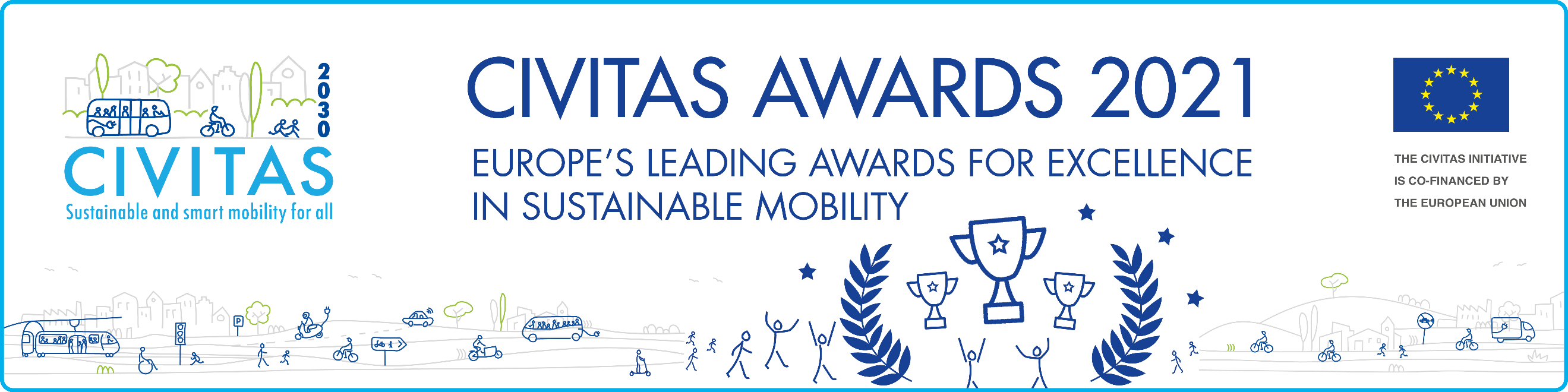 APPLICANT DETAILSAPPLICANT DETAILSAPPLICANT DETAILSCity*Contact Person 1*Contact Person 2*Country*Telephone*TelephoneNumber of city inhabitants*Email*Email*Member of the CIVITAS network since*Member of the CIVITAS network since*Member of the CIVITAS network since*Let us know why your city 
deserves to receive the CIVITAS 
TRANSFORMATION AWARD 2021Please describe the integrated mobility solutions that have triggered a transformation in your city and made it a smarter and more liveable place.* (300 words)Please identify and describe those aspects of city liveability and connectivity that have been improved by the mobility measures implemented – use comparative examples and figures.* (300 words)Please describe the efforts undertaken to promote your accomplishments and achievements beyond your city.* (300 words)